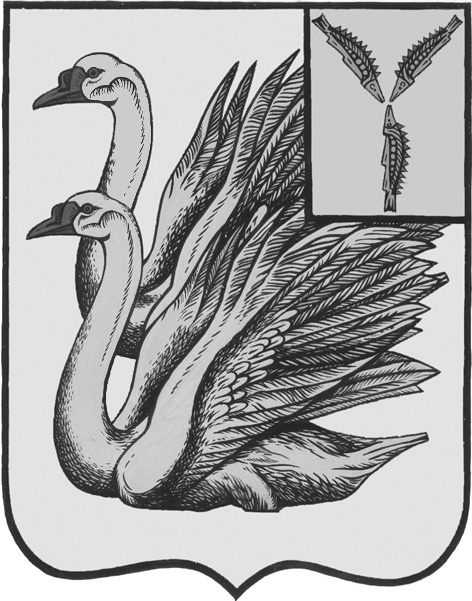 АДМИНИСТРАЦИЯ КАЛИНИНСКОГО МУНИЦИПАЛЬНОГО РАЙОНА САРАТОВСКОЙ ОБЛАСТИП О С Т А Н О В Л Е Н И Еот 29 декабря 2021 года № 1632г. КалининскО внесении изменений в постановление администрации Калининского муниципального района Саратовской области от 16.12.2019 года № 1712(с изм. от 19.11.2020 года № 1163, от 24.12.2020 года № 1367, от 17.11.2021 года № 1342, от 21.12.2021 года № 1533)В соответствии с Бюджетным Кодексом РФ, Федеральным законом от 06 октября 2003 года № 131-ФЗ «Об общих принципах организации местного самоуправления в Российской Федерации», руководствуясь Уставом Калининского муниципального района Саратовской области, ПОСТАНОВЛЯЕТ:1. Внести в постановление администрации Калининского муниципального района Саратовской области от 16.12.2019 года № 1712 «Об утверждении муниципальной программы «Социальная поддержка граждан Калининского муниципального района на 2020-2022 гг.» (с изменениями от 19.11.2020 года № 1163, от 24.12.2020 года № 1367, от 17.11.2021 года № 1342, от 21.12.2021 года № 1533) следующие изменения: приложение к постановлению изложить в новой редакции согласно приложению. 2. Начальнику управления по вопросам культуры, информации и общественных отношений администрации муниципального района Тарановой Н.Г. разместить настоящее постановление на официальном сайте администрации Калининского муниципального района Саратовской области в сети «Интернет».3. Директору - главному редактору МУП «Редакция газеты «Народная трибуна» Сафоновой Л.Н. опубликовать настоящее постановление в районной газете «Народная трибуна», а также разместить в информационно - телекоммуникационной сети «Интернет» общественно - политической газеты Калининского района «Народная трибуна».4. Настоящее постановление вступает в силу после его официального опубликования (обнародования).5. Контроль за исполнением настоящего постановления возложить на заместителя главы администрации муниципального района по сельскому хозяйству и потребительскому рынку, начальника управления сельского хозяйства и продовольствия Лобазову М.В.Глава муниципального района                                                          В.Г. ЛазаревИсп.: Шагалова Е.В.Приложение к постановлению администрации МР от 29.12.2021 года № 1632Калининский муниципальный район Саратовской областиМуниципальная программа«Социальная поддержка граждан Калининского муниципального района на 2020-2022 гг.»Паспорт муниципальной программы «Социальная поддержка граждан Калининского муниципального района на 2020-2022 гг.»1. Содержание проблемы и необходимость её решенияпрограммным методомЦелью социально-экономического развития, как Российской Федерации, Саратовской области, так и Калининского муниципального района является формирование условий динамичного экономического и социального развития, направленных на повышение качества жизни населения.Одним из приоритетных направлений работы органов местного самоуправления является социальная поддержка населения. В рамках муниципальной программы будут осуществляться доплаты к пенсиям муниципальных служащих Калининского района, единовременные денежные премии  за звание «Почетный гражданин Калининского района», единовременные выплаты на оплату жилого помещения и коммунальных услуг пенсионерам из числа медицинских работников государственного учреждения здравоохранения, проживающих в сельской местности, компенсации родительской платы за присмотр и уход за детьми в образовательных организациях, реализующих основные общеобразовательные программы дошкольного образования, субсидии гражданам на оплату жилого помещения и коммунальных услуг.Доплата к пенсии осуществляется лицам, замещавшим должности муниципальной службы, выборные муниципальные должности в Калининском муниципальном районе. В настоящее время данная доплата производится 37 гражданам. Звание «Почетный гражданин Калининского района» учреждено в целях признания выдающихся заслуг и достижений граждан, внесших значительный вклад в развитие производства, науки, образования, культуры и других сфер жизнедеятельности Калининского района Саратовской области, проявивших личное мужество и героизм при исполнении конституционного или гражданского долга по защите Отечества, защите прав и свобод человека. На 1 декабря 2019 г. получателями единовременной денежной выплаты «Почётный гражданин Калининского района» являются 18 граждан района. В целях материальной поддержки воспитания и обучения детей, посещающих образовательные организации, реализующие образовательную программу дошкольного образования, родителям (законным представителям) предоставляется компенсация родительской платы за присмотр и уход за детьми в муниципальных образовательных организациях, находящихся на территории района. Денежная компенсация выплачивается на первого ребенка в размере 20% от размера внесенной родительской платы за содержание ребенка, на второго ребенка - 50% от размера внесенной родительской платы, на третьего и последующих детей - 70%. В 2019 году данную выплату получали 1125 человек.В целях исключения снижения уровня жизни населения в связи со значительным ростом тарифов на жилищно-коммунальные услуги, а также обеспечения их платежеспособности за потребленные услуги предусмотрено предоставление субсидии на оплату жилья и коммунальных услуг.Субсидии предоставляются гражданам в случае, если их расходы на оплату жилого помещения и коммунальных услуг, рассчитанные исходя из размера региональных стандартов нормативной площади жилого помещения, используемой для расчета субсидий, и размера региональных стандартов стоимости жилищно - коммунальных услуг, превышают величину, соответствующую максимально допустимой доле расходов граждан на оплату жилого помещения и коммунальных услуг в совокупном доходе семьи. В рамках реализации программы планируется решить ряд проблем, поставленных на сегодняшний день, таких как низкая платежеспособность отдельных категорий граждан за потребленные жилищно-коммунальные услуги и высокий уровень социальной напряженности в обществе, вызванной постоянным увеличением стоимости жилищно-коммунальных услуг. На 1 декабря 2019 года субсидии на оплату жилого помещения и коммунальных услуг получают 310 семей, проживающих на территории района.Кроме того 17 человек из числа медицинских работников, проживающих в сельской местности являются получателями единовременной выплаты на оплату жилого помещения и коммунальных услуг.Применение программно-целевого метода позволит обеспечить системный подход к решению вопросов социальной поддержки, а также повысить эффективность и результативность осуществления бюджетных расходов, достичь конечных результатов муниципальной программы в целом.2. Цели и задачи программыЦель программы - повышение уровня и качества жизни граждан, нуждающихся в социальной поддержке.Задача программы - выполнение обязательств по социальной поддержке отдельных категорий граждан.3. Ресурсное обеспечение муниципальной программыОбщая сумма денежных средств, предусмотренная на реализацию программы составляет 28260,0 тыс. руб., в т.ч.- из бюджета Калининского муниципального района - 9312,4 тыс. руб.;- из областного бюджета - 18947,6 тыс. руб. Из них:2020 г. - 8965,2 тыс. руб. (2962,8 тыс. руб. - бюджет Калининского муниципального района, 6002,4 - областной бюджет);2021 г. - 8484,0 тыс. руб. (3285,6 тыс. руб. - бюджет Калининского муниципального района, 5198,4 - областной бюджет);2022 г. - 10810,8 тыс. руб. (3064,0 тыс. руб. - бюджет Калининского муниципального района, 7746,8 - областной бюджет).4. Организация управления реализацией программы и контроль за её выполнениемПрограммой определен круг исполнителей, которые несут ответственность за выполнение программных мероприятий.Отдел экономики и потребительского рынка администрации муниципального района:- анализирует и обобщает в установленном порядке результаты реализации программы;- подготавливает ежегодную информацию по ее исполнению и проводит оценку эффективности реализации программы.МБУ «Централизованная бухгалтерия администрации Калининского муниципального района», управление образования, сектор субсидий администрации Калининского муниципального района:- вносят, при необходимости, предложения о корректировке программы;- предоставляют информацию о реализации мероприятий программы в отдел экономики и потребительского рынка.Контроль за ходом исполнения программы осуществляет администрация Калининского муниципального района.5. Оценка эффективности реализации муниципальной программыОжидаемый результат от реализации мероприятий программы:- улучшение материального положения отдельных категорий граждан;- предоставление мер социальной поддержки в полном объеме гражданам, обратившимся и имеющим право на соответствующие меры социальной поддержки.Реализация данной программы создаст условия для эффективного осуществления органами местного самоуправления полномочий, предусмотренных  Федеральным законом от 06.10.2003 года № 131-ФЗ «Об общих принципах организации местного самоуправления в Российской Федерации».Показатель для проведения оценки эффективности программы:Верно:начальник отдела делопроизводстваадминистрации МР                                                                             О.И. СигачеваПриложениек муниципальной программеПеречень программных мероприятий муниципальной программы«Социальная поддержка граждан Калининского муниципального района на 2020-2022 г.г.»Наименование муниципальной программы Социальная поддержка граждан Калининского муниципального района на 2020-2022 гг.Основание разработки программыФедеральный закон от 06.10.2003 года № 131-ФЗ «Об общих принципах организации местного самоуправления в Российской Федерации», Федеральный закон от 02.03.2007 года № 25-ФЗ «О муниципальной службе в РФ», Закон Саратовской области от 02.08.2007 года № 157-ЗСО «О некоторых вопросах муниципальной службы в Саратовской области», Закон Саратовской области от 28.11.2013 года № 215-ЗСО «Об образовании в Саратовской области»Ответственный исполнительАдминистрация Калининского муниципального района - отдел экономики и потребительского рынка администрации муниципального районаИсполнители мероприятий- сектор субсидий администрации Калининского муниципального района;- муниципальное бюджетное учреждение «Централизованная бухгалтерия администрации Калининского муниципального района»;- управление образования администрации Калининского муниципального района;- Калининское районное Собрание Калининского муниципального района (по согласованию)Цели и задачи программыЦель программы:- повышение уровня и качества жизни граждан, нуждающихся в социальной поддержке.Задачи программы:- выполнение обязательств по социальной поддержке отдельных категорий гражданВажнейшие оценочные показатели- количество семей, получивших субсидии на оплату жилого помещения и коммунальных услуг, ед.; - количество граждан, замещавших должности муниципальной службы, выборные (муниципальные) должности в органах местного самоуправления, получивших доплату к пенсии, человек;- количество граждан, получивших единовременную денежную премию за звание «Почетный гражданин Калининского района», человек;- количество пенсионеров из числа медицинских работников, проживающих в сельской местности, получивших единовременные выплаты на оплату жилого помещения и коммунальных услуг, человек; - количество родителей (законных представителей), получивших компенсацию родительской платы за присмотр и уход за детьми в образовательных организациях, реализующих основную общеобразовательную программу дошкольного образования, человекСроки реализации программы 2020-2022 годыОбъёмы и источники финансированияОбщий объем финансирования мероприятий программы составляет 28260,0 тыс. руб., в т.ч.- из бюджета Калининского муниципального района - 9 312,4 тыс. руб.;- из областного бюджета - 18947,6 тыс. руб. Из них:2020 г. - 8965,2 тыс. руб. (2962,8 тыс. руб. - бюджет Калининского муниципального района, 6002,4 - областной бюджет);2021 г. - 8484,0 тыс. руб. (3 285,6 тыс. руб. - бюджет Калининского муниципального района, 5198,4 - областной бюджет);2022 г. - 10 810,8 тыс. руб. (3 064,0 тыс. руб. - бюджет Калининского муниципального района, 7 746,8 - областной бюджет)Ожидаемые конечные результаты реализации программы - улучшение материального положения отдельных категорий граждан;- предоставление мер социальной поддержки в полном объеме гражданам, обратившимся и имеющим право на соответствующие меры социальной поддержкиСистема организации контроля за исполнением программыКонтроль за ходом реализации программы осуществляет администрация Калининского муниципального районаПоказатель2019202020212022Количество семей, получивших субсидии на оплату жилого помещения и коммунальных услуг, ед.310400400400Количество граждан, замещавших должности муниципальной службы, выборные (муниципальные) должности в органах местного самоуправления, получивших доплату к пенсии, человек;37404142Количество граждан, получивших единовременную денежную премию за звание «Почетный гражданин Калининского района», человек;18202224Количество пенсионеров из числа медицинских работников, проживающих в сельской местности, получивших единовременные выплаты на оплату жилого помещения и коммунальных услуг, человек; 17171717Количество родителей (законных представителей), получивших компенсацию родительской платы за присмотр и уход за детьми в образовательных организациях, реализующих основную общеобразовательную программу дошкольного образования, человек1125112511251125№п/пНаименованиемероприятия программыСрок исполненияОбщий объем финансирования, тыс. руб.2020 г.2020 г.2021 г.2021 г.2022 г.2022 г.Ответственный за исполнение№п/пНаименованиемероприятия программыСрок исполненияОбщий объем финансирования, тыс. руб.Бюджет Калининского МРОбластной бюджет (прогнозно)Бюджет Калининского МРОбластной бюджет (прогнозно)Бюджет Калининского МРОбластной бюджет (прогнозно)Ответственный за исполнение1.Доплата к пенсиям муниципальных служащих Калининского муниципального района2020 – 2022 гг.8312,42662,82985,62664,0МБУ «Централизованная бухгалтерия администрации КМР»2.Единовременные выплаты на оплату жилого помещения и коммунальных услуг пенсионерам из числа медицинских работников государственного учреждения здравоохранения Калининского муниципального района, проживающих в сельской местности2020 – 2022 гг.700,0200,0200,0300,0Сектор субсидий администрации Калининского МР, МБУ «Централизованная бухгалтерия администрации КМР»3.Единовременная денежная премия за звание «Почётный гражданин Калининского района»2020 – 2022 гг.300,0100,0100,0100,0МБУ «Централизованная бухгалтерия администрации КМР», Калининское районное Собрание (по согласованию)4.Осуществление государственных полномочий по предоставлению гражданам субсидий на оплату жилого помещения и капитальных услуг2020 – 2022 гг.8954,73160,32912,72881,7Сектор субсидий администрации Калининского МР, МБУ «Централизованная бухгалтерия администрации КМР»5.Компенсация родительской платы за присмотр и уход за детьми в образовательных организациях, реализующих основную общеобразовательную программу дошкольного образования2020 – 2022 гг.9992,92842,12285,74865,1Управление образования администрации Калининского МРИТОГО28260,02962,86002,43285,65198,43064,07746,8